                                                                                                                                                                    Утверждаю                                                                                                                                                                             Директор МБОУ                                                                                                                                                                                             «СОШ №4 с. Даниловка»                                                                                                                                                                                             Спирина Т.А.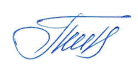 Меню 16.11.2021Прием пищиРаздел№ рецептуруБлюдоВыход ,гЦенаКалорийностьБелкиЖирыУглеводыОбедХолодные блюдаСалат из огурцов и помидор с растительным маслом5043.11.053.535.5Горячее блюдоСуп с рыбными консервами250803.752.011.75Горячее блюдоЖаркое по домашнему150170.259.1510.3516.95НапитокКомпот из плодов сухих (изюм (С-вит )200111.20.6029ХлебобулочныеХлеб с маслом60218.463.4213.6220.46ФруктЯблоко15066.60.60.614.7776.8318.5730.07128.36